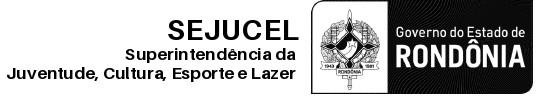 ANEXO IIFORMULÁRIO DE RECURSOAv. Farquar, 2986 - Bairro Pedrinhas. Palácio Rio Madeira - Edifício Rio Cautário, 5º Andar. Porto Velho, RO. CEP 76801045Esse documento não faz parte dos documentos de inscrição e só poderá ser utilizado após publicação dos resultados, e somente em casos em que o proponente considere a necessidade de solicitar à Comissão Técnica ou à Comissão de Seleção e Avaliação.O envio deste formulário será exclusivo pelo endereço eletrônico http://sapcultural.sistemas.ro.gov.br/EditalDeCategoria/EditaisAbertos.1. EDITAL:2. IDENTIFICAÇÃO:3. APRESENTAÇÃO DO RECURSO (justificar o pedido):4. DATA E ASSINATURA DO PROPONENTE LOCAL: 	, de	de 2021Assinatura do proponenteNÃO PREENCHER – para uso exclusivo da SEJUCEL1. NOME DO REQUERENTE:2. RECURSO:( ) Deferido( ) Indeferido3. JUSTIFICATIVA:5. DATA E ASSINATURA DA COMISSÃO: 	, de	de 2021Assinatura do Presidente da Comissão